Regels en verwachtingen m.b.t. wiskunde in de 3de graad.De eigenheid van het Algemeen Secundair Onderwijs waarbij leerlingen voorbereid worden op hogere studies, brengt mee dat de zelfstandigheid waarbij je leerstof verwerkt steeds groter wordt naargelang je verder evolueert. In de derde graad verwachten we een grote vorm van zelfstandigheid: je evolueert naar het zelfstandiger nemen van notities en maken van oefeningen; je evolueert verder in het verwerken van grotere leerstofgehelen. Indien je extra uitleg en ondersteuning wenst, verwachten we dat je zelf initiatief neemt. En bedenk: wiskunde kan je enkel leren door het regelmatig  te doen!Lessen:Neem actief deel aan de theoretische lessen. Gebruik de lestijd zo functioneel mogelijk zodat je het thuiswerk beperkt. Je krijgt regelmatig de keuze van hoe je wil werken. Zelfkennis is een belangrijke vaardigheid om goede keuzes te maken.Stel voldoende vragen als je iets niet begrijpt zodat je mee het lestempo bepaalt. ELKE VRAAG IS EEN GOEDE VRAAG!Bij sommige leerstofonderdelen gebruiken we een handboek. De helft van de klas brengt een handboek mee zodat er per bank één handboek aanwezig is. Spreek hiervoor onderling af.een invulboek. Breng steeds voldoende delen uit het invulboek mee.Je neemt notities in een schrift of op cursusbladeren en gebruikt ruitjespapier. Ook bij het invulboek heb je dit nodig om extra’s bij de theorie of oefeningen te noteren. Maak enkel notities van datgene wat NIET in het handboek staat. Bereid je stilaan voor op het lestempo in het hoger onderwijs. Zorg voor goede notities waaruit je kan studeren. Voorbeeld: Neem de structuur van het hand- of invulboek over in je notities. Noteer per les de datum en de bladzijde(n) die behandeld wordt(en). Indien je dan een opmerking noteert, vind je gemakkelijk terug bij welk onderdeel van het boek deze opmerking hoort. Noteer achteraan in je schrift aandachtspunten voor jezelf, bv. fouten die je blijft maken.Tijdens de oefeningenlessen werk je zelfstandig, per twee of in groep. Je bent zelf verantwoordelijk voor de verbetering van oefeningen. EEN VERBETERING VAN EEN OEFENING START VANAF DE EERSTE FOUT DIE JE MAAKT. Vanaf dat punt moet je de oefening opnieuw maken, wil je deze volledig verbeteren. Indien je twijfelt aan een juiste oplossing, raadpleeg je de leraar. TIP: Markeer met groene fluo de nummers van oefeningen die je volledig zelf vond, met oranje fluo degene waarvoor je een beetje hulp nodig had en met roze degene die je niet zelfstandig kon oplossen.Je mag indien je te weinig tijd hebt om een verbeterde oefening over te nemen, tijdens de les verwijzen naar de online verbetersleutel voor de oplossing of een foto maken van het bord. Je laat plaats open in je schrift en je neemt thuis de tijd om de oefening over te schrijven (volledig of de belangrijke stappen waar je zelf niet op kwam). Voldoende correct noteren blijft belangrijk en kan je alleen leren door te doen. Laat zeker geen fouten staan in je notities. Doorstreep fouten en noteer bij voorkeur waarom het fout is. Op deze manier vermijd je volgens ons dat je  telkens opnieuw dezelfde fout maakt. De oplossingen van de oefeningen worden meestal voor een herhalingstest online beschikbaar gesteld. Neem contact op met de leraar als je merkt dat ze niet beschikbaar zijn wanneer je ze nodig acht. We verwachten van onze leerlingen de attitude waarbij je oefeningen eerst grondig zelf probeert alvorens de oplossingen te raadplegen.We verwachten dat je je beleefd gedraagt en geen dialect spreekt tijdens de les.Testen:We spreken een vaste toetsdag af waarop een toets over de leerstof van de vorige week kan afgenomen worden. Voor deze kleine toetsen bepaal je zelf de norm vanaf wanneer ze meetellen voor je rapportcijfer.Een herhalingstest verbeter je persoonlijk en je vult zelfevaluatie en remediëring aan. Bij testen is het des te belangrijker dat je een oplossing of antwoord opnieuw uitwerkt vanaf de eerste fout die je maakte. Tips voor de verbetering kan je tijdens de les vragen indien het niet te veel tijd in beslag neemt. Voor grondiger advies bij de verbetering neem je tijdig met de leraar contact op.  Je kan een test steeds tijdens de inhaalles verbeteren. Neem zelf initiatief om de leraar bij dit verbeterproces te betrekken. Je houdt gemaakte remediëring (voorbereiding test, extra oefeningen, aanwezigheid inhaalles,…) bij in het mapje van de testen.Bij afwezigheid op een herhalingstest wordt een inhaaltest georganiseerd in de avondstudie.  Je neemt hiervoor zelf contact op met de leraar om een geschikt moment af te spreken.  Indien je afwezig bent bij een geplande herhalingsoverhoring, breng je een doktersattest binnen. Jij krijgt twee mapjes waarin je klaswerk en testen bewaart. In één mapje bewaar je deze regels en verwachtingen en documenten die je werk in de klas, thuis en bij testen opvolgen. Dit mapje blijft in de klas. In het tweede mapje bewaar je je verbeterde testen. Op het roze schutblad noteer je titels van testen, resultaten en hoever het met de verbetering staat. Het mapje blijft bij voorkeur in de klas, tenzij je het wil gebruiken bij je studie. Bij het einde van een trimester neem je het mee naar huis. Het is belangrijk testen te bestuderen tegen een examen.Beschikbaarheid leraar: Voor of na de les kan je altijd een afspraak maken met je leraar. Via smartschool kan je heel vlot met je leraar communiceren. We verwachten bij deze communicatievorm een correct taalgebruik en beantwoorden je vraag binnen de drie dagen. Gebruik digitale mogelijkheden zoals scannen, een foto nemen of een video inspreken om eventuele vragen duidelijk te stellen.Indien je problemen ondervindt met de leerstof, verwachten we dat je snel stappen onderneemt om hieraan te werken. Vraag advies of extra ondersteuning zodat je op een comfortabele manier de lessen kan blijven volgen. Een leerrijk schooljaar toegewenst!De wiskundeleraren van de 3de graad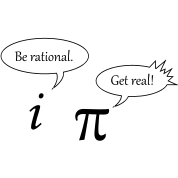 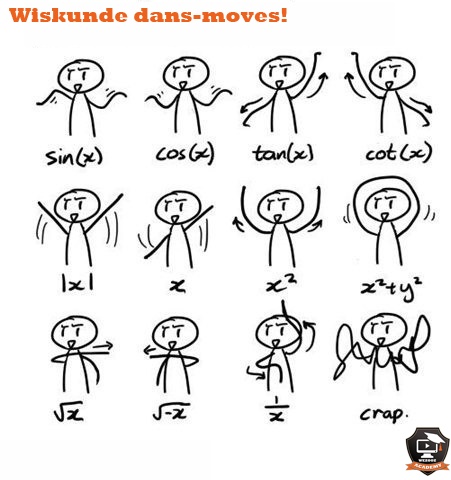 Afspraken en verwachtingen i.v.m. PW’sWiskunde kan je enkel leren door te doen!In het begin van elk hoofdstuk krijg je een reeks oefeningen opgegeven (PW). Deze oefeningen vind je terug op smartschool. Je maakt ze tegen één van de laatste lessen voor de herhalingstest over het hoofdstuk. Het zijn telkens heel wat oefeningen, wacht zeker niet tot het laatste moment om deze oefeningen te maken. Hou regelmatig bij welke oefeningen je al kan maken en stel dat  niet uit. Je mag op gepaste momenten uitleg vragen aan je leraar over de oefeningen. Voor EWI/WEWI: De lijst oefeningen is opgedeeld in 3 reeksen, van eenvoudig tot moeilijk.  Iedereen maakt reeks 2. Daarnaast kies je 5 oefeningen uit de reeksen 1 en 3.  Kies oefeningen waarvoor je moeite moet doen en uitdagend voor jou zijn.  Uiteraard mag je alles maken.Voor EMT/MTWE: De lijst oefeningen bevat steeds oefeningen die iedereen moet maken en keuzes. Indien wiskunde niet je sterkste vak is en je extra inoefening nodig hebt, maak je best de extra oefeningen. Soms kan je keuzes afstemmen op de richting die je denkt uit te gaan.Tijdens één van de lessen voor de herhalingsoverhoring gaan we op een gedifferentieerde manier te werk bij het verbeteren van de oplossingen. ZORG ERVOOR DAT JE IN ORDE BENT, JE KAN IN DEZE LES NIETS KOMEN DOEN ALS JE DE OEFENINGEN NIET BIJ HEBT!Je maakt PW-oefeningen in een aparte schrift. Dit blad met afspraken plak je in deze pw-schrift op de binnenkant van de kaft. De leraar zal deze per rapportperiode enkele malen nakijken. Je geeft jezelf punten volgens een criterialijstje. De leraar kijkt jouw punten na en gaat er al dan niet mee akkoord.    Zorg ervoor dat deze schrift ordelijk is. Je moet je oefeningen niet eerst volledig in het klad maken, maar doorstrepen – verbeteren – een vraag formuleren - … kan ook ordelijk! Indien je verschillende wegen geprobeerd hebt bij het zoeken naar een oplossing, moet je deze laten staan! Laat vervolgens genoeg plaats open voor commentaar van je leraar of om een verbetering of juiste oplossing neer te schrijven. BIJ ELKE OEFENING VERWACHTEN WE DAT JE IETS PROBEERT EN/OF LEERSTOF NOTEERT DIE JE DENKT TE KUNNEN GEBRUIKEN EN/OF VERWIJST NAAR EEN OEFENING DIE ANALOOG IS.Als je klaar bent met oefeningen in de klas, kan je aan de PW-oefeningen verder werken. Time is money, don’t waste it.Zelfevaluatie bij PW oefeningen van Hoofdstuk: ____________________________________      Datum: ____________  Totale werktijd voor het maken van de PW oefeningen: ___________Zelfevaluatie bij PW oefeningen van Hoofdstuk: ____________________________________      Datum: ____________  Totale werktijd voor het maken van de PW oefeningen: ___________Zelfevaluatie bij PW oefeningen van Hoofdstuk: ____________________________________      Datum: ____________  Totale werktijd voor het maken van de PW oefeningen: ___________Geef voor de onderstaande rubrieken telkens jezelf een cijfer. Het maximum te behalen cijfer staat in de laatste kolom.Geef voor de onderstaande rubrieken telkens jezelf een cijfer. Het maximum te behalen cijfer staat in de laatste kolom.Geef voor de onderstaande rubrieken telkens jezelf een cijfer. Het maximum te behalen cijfer staat in de laatste kolom.Ik plak dit blad en het blad met de opgaven thuis in mijn PW-schrift.1Ik maak niet alle oefeningen op de laatste dag.  Ik gebruik de fluo-kleurcode met mijn moeilijkheidsgraad.1Ik heb alle verplichte oefeningen gemaakt of grondig geprobeerd. Ik noteer wat ik probeer in mijn PW-schrift.5Geef je zelf een cijfer dat in verhouding staat tot het aantal zelfstandig en correct gemaakte oefeningen5Ik werk ordelijk. Ik schrijf mijn werkwijze helder en leesbaar uit.2Ik kijk na welke theorie en oefeningen uit de les ik kan gebruiken om de PW-oefeningen te maken. Ik  toon dit door ernaar te verwijzen bij oefeningen die ik niet volledig kan maken.3Ik besteed aandacht aan het formuleren van het antwoord. Bij context-vragen noteer ik het antwoord in een (wiskundige) zin.1Ik stel op voorhand vragen aan een leraar of een medeleerling (zonder overschrijven) als ik aan een oefening niet kan beginnen. Ik noteer de naam van de leerling waar ik uitleg aan vroeg bij de oefening.1De volgende 1 tot 3 oefeningen moet de leraar voor me nakijken. Ik noteer bij deze oefeningen waarom ik ze laat nakijken: ___________________________1Mijn totaal CIJFER.20Indien ik mijn schrift niet bij heb op de afgesproken dag van verbetering, verlies ik 5 punten.Het cijfer van de leerkracht indien deze niet akkoord is met het cijfer van de leerling.20Als ik mijn schrift niet bij heb tijdens de opgegeven les, ben ik zelf verantwoordelijk voor de verbeteringen en het afgeven aan de leraar. Mijn cijfer is 0/20 tenzij ik tijdig inlever zodat de leraar mijn werk nog kan nazien.Als ik mijn schrift niet bij heb tijdens de opgegeven les, ben ik zelf verantwoordelijk voor de verbeteringen en het afgeven aan de leraar. Mijn cijfer is 0/20 tenzij ik tijdig inlever zodat de leraar mijn werk nog kan nazien.Als ik mijn schrift niet bij heb tijdens de opgegeven les, ben ik zelf verantwoordelijk voor de verbeteringen en het afgeven aan de leraar. Mijn cijfer is 0/20 tenzij ik tijdig inlever zodat de leraar mijn werk nog kan nazien.